May 2013June 2013July 2013August 2013September 2013October 2013November 2013December 2013SundayMondayTuesdayWednesdayThursdayFridaySaturday123456789101112131415161718192021222324252627282930Congratulations!MS Tryouts 4:30-6:30MS Tryouts 4:30-6:30MS Tryouts 4:30-6:30SundayMondayTuesdayWednesdayThursdayFridaySaturday123456789101112131415Team Fundraising Meeting2:45-3:30 Middle SchoolPizza Kit $ DueCookie Dough Kick OffLAST DAY OF SCHOOL16171819202122GYMNASTICS CLINIC4-6PM @ MSA PRIDEChampion The Power Of One Camp!!!Champion The Power Of One Camp!!!23242526272829Pick up Pizza Kits10 AM @ Soccer FieldsCookie Dough $ Due30Coach Hosner810-210-2901Coach Hosner810-210-2901Coach Hosner810-210-2901Coach Hosner810-210-2901SundayMondayTuesdayWednesdayThursdayFridaySaturday123456789101112138th PRACTICE 4:30-6:30 PMNO PRACTICE8th PRACTICE 4:30-6:30 PMCookie Dough Pick UpBoth 7 & 8 Drop in PMGYMNASTICS 5:00-6:30 PM141516171819208th PRACTICE 4:30-6:30 PMNO PRACTICE8th PRACTICE 4:30-6:30 PMBoth 7 & 8 Drop in GYMNASTICS 5:00-6:30 PMCAR WASH!212223242526278th PRACTICE 4:30-6:30 PMNO PRACTICE8th PRACTICE 4:30-6:30 PMBoth 7 & 8 Drop inGYMNASTICS 5:00-6:30 PMPOP CAN DRIVECOLLECT 10AM-11AMRETURN 11AM28293031Practices will be behind the middle school by the park!For this month, gymnastics will be a drop in fee of $7Coach Hosner810-210-2901Practices will be behind the middle school by the park!For this month, gymnastics will be a drop in fee of $7Coach Hosner810-210-2901Practices will be behind the middle school by the park!For this month, gymnastics will be a drop in fee of $7Coach Hosner810-210-2901STUNT CAMP @ WILLIAMSTON HSMORE INFO TO COME!8th PRACTICE 4:30-6:30 PMCHAMPION PRIVATE CHEER CAMP @ DHSMORE INFO TO COME!CHAMPION PRIVATE CHEER CAMP @ DHSMORE INFO TO COME!Practices will be behind the middle school by the park!For this month, gymnastics will be a drop in fee of $7Coach Hosner810-210-2901Practices will be behind the middle school by the park!For this month, gymnastics will be a drop in fee of $7Coach Hosner810-210-2901Practices will be behind the middle school by the park!For this month, gymnastics will be a drop in fee of $7Coach Hosner810-210-2901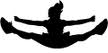 Practices will be behind the middle school by the park!For this month, gymnastics will be a drop in fee of $7Coach Hosner810-210-2901Practices will be behind the middle school by the park!For this month, gymnastics will be a drop in fee of $7Coach Hosner810-210-2901Practices will be behind the middle school by the park!For this month, gymnastics will be a drop in fee of $7Coach Hosner810-210-2901“Don’t practice until you get it right, practice until you can’t get it wrong!”“Don’t practice until you get it right, practice until you can’t get it wrong!”“Don’t practice until you get it right, practice until you can’t get it wrong!”“Don’t practice until you get it right, practice until you can’t get it wrong!”Practices will be behind the middle school by the park!For this month, gymnastics will be a drop in fee of $7Coach Hosner810-210-2901Practices will be behind the middle school by the park!For this month, gymnastics will be a drop in fee of $7Coach Hosner810-210-2901Practices will be behind the middle school by the park!For this month, gymnastics will be a drop in fee of $7Coach Hosner810-210-2901SundayMondayTuesdayWednesdayThursdayFridaySaturday123456789108th PRACTICE 4:30-6:30                       PMNO PRACTICE8th PRACTICE 4:30-6:30 PMBoth 7 & 8 Drop in GYMNASTICS 5:00-6:30 PM11121314151617JUNIOR CHEER CAMP @DHS GYMMEET 9AM-4PMJUNIOR CHEER CAMP @DHS GYMMEET 9AM-4PMBoth 7 & 8 Drop in GYMNASTICS 5:00-6:30 PM181920 NO PRACTICE SUBJECT TO CHANGE21222324 8th PRACTICE 4:30-6:30 PMBACK TO SCHOOL BLAST5PM-7PM8th PRACTICE 4:30 6:30PMBoth 7 & 8 Drop in GYMNASTICS 5:00-6:30 PMCAR WASH!252627282930318th PRACTICE 4:30-6:30 PMPOP CAN DRIVECOLLECT 10AM-11AMRETURN 11AM8th PRACTICE 4:30-6:30PMPractices will be on the track if the stadium is open or outside pavilion near soccer fields!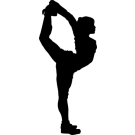 For this month, gymnastics will be a drop in fee of $7Coach Hosner810-210-2901“There is no glory in practice, but without practice, there is no glory…”Practices will be on the track if the stadium is open or outside pavilion near soccer fields!For this month, gymnastics will be a drop in fee of $7Coach Hosner810-210-2901“There is no glory in practice, but without practice, there is no glory…”Practices will be on the track if the stadium is open or outside pavilion near soccer fields!For this month, gymnastics will be a drop in fee of $7Coach Hosner810-210-2901“There is no glory in practice, but without practice, there is no glory…”Practices will be on the track if the stadium is open or outside pavilion near soccer fields!For this month, gymnastics will be a drop in fee of $7Coach Hosner810-210-2901“There is no glory in practice, but without practice, there is no glory…”Practices will be on the track if the stadium is open or outside pavilion near soccer fields!For this month, gymnastics will be a drop in fee of $7Coach Hosner810-210-2901“There is no glory in practice, but without practice, there is no glory…”Practices will be on the track if the stadium is open or outside pavilion near soccer fields!For this month, gymnastics will be a drop in fee of $7Coach Hosner810-210-2901“There is no glory in practice, but without practice, there is no glory…”Practices will be on the track if the stadium is open or outside pavilion near soccer fields!For this month, gymnastics will be a drop in fee of $7Coach Hosner810-210-2901“There is no glory in practice, but without practice, there is no glory…”SundayMondayTuesdayWednesdayThursdayFridaySaturday12345678th PRACTICE 4:30-6:308th PRACTICE 4:30-6:308th PRACTICE 4:30-6:308910111213148th PRACTICE 4:30-6:308th GYMNASTICS4:30 to 6:30    8th PRACTICE 4:30-6:308th PRACTICE 4:30-6:308th PRACTICE 4:30-6:30151617          8tGYMNASTICS4:30 to 6:30GYMNASTICS4:30 to 6:3018192021              Girl’s BB Davison vs. Linden5:30        8th GYMNASTICS            4:30 to 6:30Boy’s FootballDavison vs. Holly8th PRACTICE 4:30-6:308th PRACTICE 4:30-6:3022232425262728Girl’s BBDavison vs. Flushing8th GYMNASTICS4:30 to 6:30                NO Game8th PRACTICE 4:30-6:308th PRACTICE 4:30-6:302930The practices after October 7th will also include 7th grade in preparation for the Fall pep assembly.             All games will be at home.Coach Hosner                            810-210-2901The practices after October 7th will also include 7th grade in preparation for the Fall pep assembly.             All games will be at home.Coach Hosner                            810-210-2901The practices after October 7th will also include 7th grade in preparation for the Fall pep assembly.             All games will be at home.Coach Hosner                            810-210-2901Girl’s BBGirl’s vs. ClioThe practices after October 7th will also include 7th grade in preparation for the Fall pep assembly.             All games will be at home.Coach Hosner                            810-210-2901The practices after October 7th will also include 7th grade in preparation for the Fall pep assembly.             All games will be at home.Coach Hosner                            810-210-2901The practices after October 7th will also include 7th grade in preparation for the Fall pep assembly.             All games will be at home.Coach Hosner                            810-210-2901“If you only give 90% in training then you will only give 90% when it matters!” “If you only give 90% in training then you will only give 90% when it matters!” “If you only give 90% in training then you will only give 90% when it matters!” “If you only give 90% in training then you will only give 90% when it matters!” The practices after October 7th will also include 7th grade in preparation for the Fall pep assembly.             All games will be at home.Coach Hosner                            810-210-2901The practices after October 7th will also include 7th grade in preparation for the Fall pep assembly.             All games will be at home.Coach Hosner                            810-210-2901The practices after October 7th will also include 7th grade in preparation for the Fall pep assembly.             All games will be at home.Coach Hosner                            810-210-2901SundayMondayTuesdayWednesdayThursdayFridaySaturday123458th GYMNASTICS4:30 to 6:30Girl’s BBDavison vs.  CA5:308th PRACTICE 4:30-6:30HOMECOMING parade  4:00and  GAMEVs.  FLINT POWERS7PM@ CARDINAL STADIUM67891011127th & 8th PRACTICE 4:30-6:308th GYMNASTICS4:30 to 6:30Boy’s FootballDavison vs. Fenton5:457th & 8th PRACTICE 4:30-6:30131415161718197th & 8th PRACTICE 4:30-6:308th GYMNASTICS4:30 to 6:30Girl’s BBDavison vs. Lapeer West5:30KIDDIE CLINIC  5-8        Middle school202122232425268th GYMNASTICS4:30 to 6:30Boy’s FootballDavison vs. CA2728293031There will be homecoming festivities added to this month’s calendar!!!The practices after October 7th will also include 7th grade in preparation for the Fall pep assembly.            Coach Hosner              810-210-2901There will be homecoming festivities added to this month’s calendar!!!The practices after October 7th will also include 7th grade in preparation for the Fall pep assembly.            Coach Hosner              810-210-2901There will be homecoming festivities added to this month’s calendar!!!The practices after October 7th will also include 7th grade in preparation for the Fall pep assembly.            Coach Hosner              810-210-2901There will be homecoming festivities added to this month’s calendar!!!The practices after October 7th will also include 7th grade in preparation for the Fall pep assembly.            Coach Hosner              810-210-2901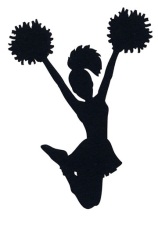 “Remember, there is always a girl in the stands that wants to be just like you, don’t disappoint her!”“Remember, there is always a girl in the stands that wants to be just like you, don’t disappoint her!”“Remember, there is always a girl in the stands that wants to be just like you, don’t disappoint her!”“Remember, there is always a girl in the stands that wants to be just like you, don’t disappoint her!”“Remember, there is always a girl in the stands that wants to be just like you, don’t disappoint her!”There will be homecoming festivities added to this month’s calendar!!!The practices after October 7th will also include 7th grade in preparation for the Fall pep assembly.            Coach Hosner              810-210-2901There will be homecoming festivities added to this month’s calendar!!!The practices after October 7th will also include 7th grade in preparation for the Fall pep assembly.            Coach Hosner              810-210-2901SundayMondayTuesdayWednesdayThursdayFridaySaturday12Cheer BanquetMore info to come 345678910111213141516Competitive Tryouts Begin!1718192021222324252627282930SundayMondayTuesdayWednesdayThursdayFridaySaturday12345678910111213141516171819202122232425262728293031